Der Fasching der Grundschule BobitzAm 02.2.2024 feierte die Grundschule Bobitz Fasching. Nach dem Frühstücken ging die ganze Schule in die Turnhalle. Der Karnevalsverein Bobitz hatte die Turnhalle toll geschmückt. Zur Begrüßung machten wir eine Polonaise. Es gab Kirsch-Apfelsaft zu trinken und Salzstangen und Kartoffelchips zu essen.Wir haben einen Zeitungstanz gemacht. Auf einer Zeitung tanzten zwei Kinder und die Zeitung wurde immer kleiner gefaltet. Zum Schluss musste man sogar den Partner auf dem Rücken tragen.Dann gab es einen Luftballontanz. Der Luftballon befand sich zwischen den Bäuchen, Köpfen, Rücken und Po von zwei Kindern. Wer ihn fallen ließ oder festhielt, musste rausgehen. Anschließend tanzten wir einen Limbo Tanz unter einer Stange durch.Dann durften wir frei tanzen. Zum Abschluss tanzten wir eine Abschiedspolonaise. Wir danken dem Karnevalsverein Bobitz für die tolle Feier in der Turnhalle. Eure Schulreporter Marny Krause und Oskar Drews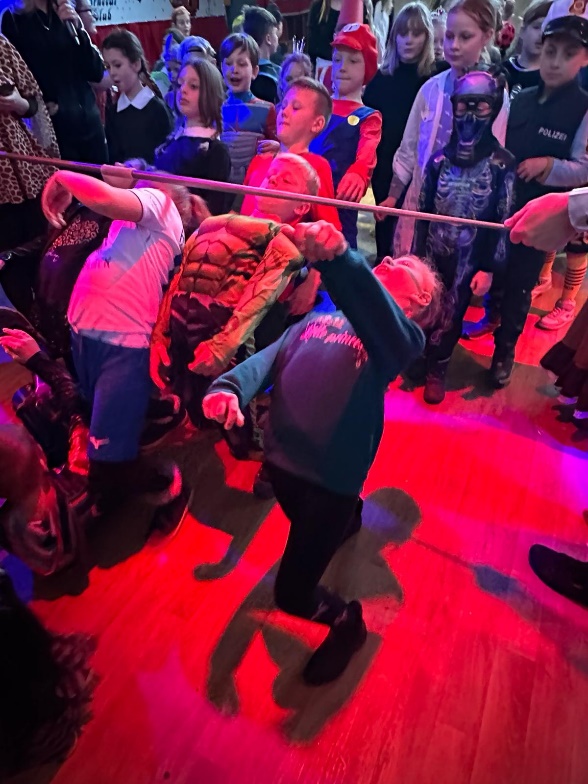 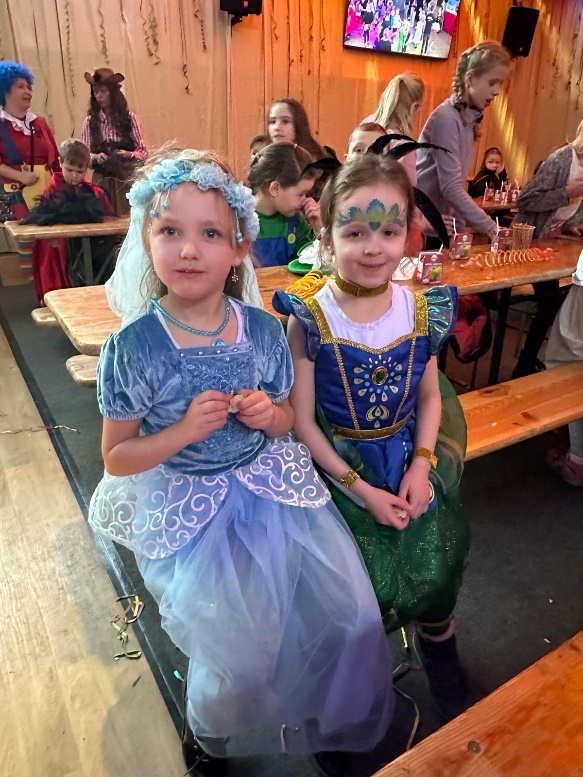 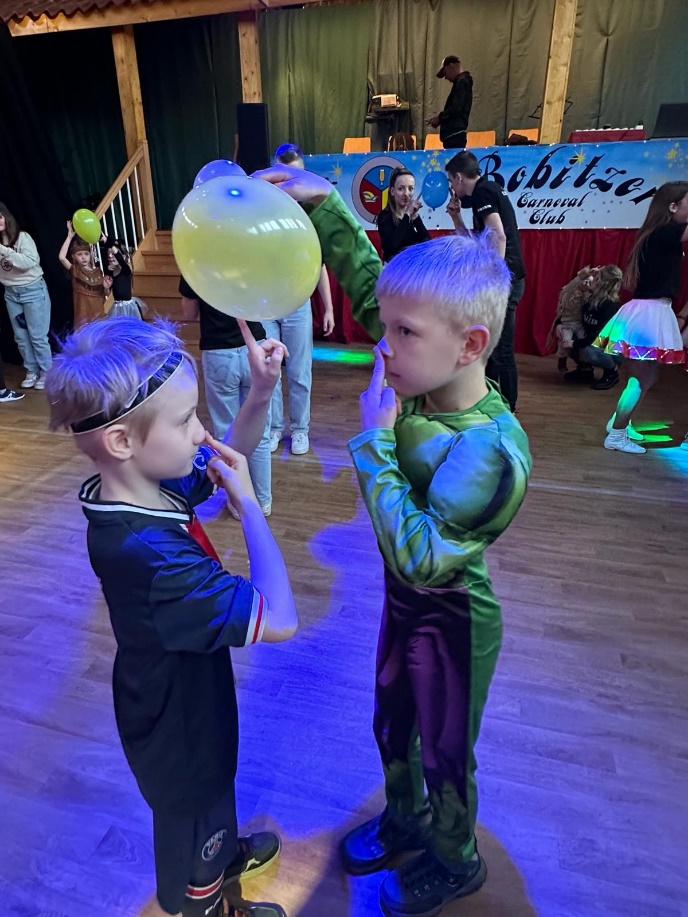 